Year: …4…… 		Learning at Home for the week beginning: ……4th January 2021…Here is an overview of lessons to be completed each day. Children will be expected to spend a similar amount of time completing this as they would spend learning in school. Children can send any completed work to teachers via PurpleMash; from the PurpleMash home page, click the Work icon (top of the screen), then use the Upload icon on the right hand side. Alternatively, work that children complete on paper should be kept safe and returned to school when safe to do so. DayMathsReadingWritingSpelling/ PhonicsFoundation Subject 1ICT/ ComputingMondayThis is a great all round maths game to play throughout the week.https://www.bbc.co.uk/bitesize/topics/zd2f7nb/articles/zn2y7nbWe are looking at multiplying and dividing this week.These are your video links for White Rose Maths.https://whiterosemaths.com/homelearning/year-4/week-1-number-multiplication-division/REMEMBER TO PAUSE THE VIDEO AS YOU GO TO WORK OUT THE QUESTIONS YOU ARE BEING ASKED.Monday Watch the video11 and 12 times tablesFollowed by the worksheet uploaded to your Purplemash ‘Work’ file.TuesdayWatch the videoMultiply 3 numbersFollowed by the worksheet uploaded to your Purplemash ‘Work’ file.https://www.oxfordowl.co.uk/api/interactives/26344.htmlRead this online book or choose a book you have at home to read this week. At least 15mins a day.When you have finished, write a book review. Think about who the book would be suitable for and why. Explain why you enjoyed/ didn’t enjoy the book and what would make it better.https://www.pobble365.com/superhero-treats Can you recognise each of the characters?What do you think each of them do on a daily basis?What do you think each of their favourite foods might be?What do you think each of the characters are really like?Relative ClausesFollow the BBC page watching the videos and completing the 3 short activities https://www.bbc.co.uk/bitesize/articles/zkcd7sgANTMANSPELLINGSAntmanSpellings After practising these write an interesting sentence for each. You are looking at the ou/ow sound.,Round     DownShout     TownFound     HowHouse     FrownMouse    GrowlBATMAN/  CAPTAIN AMERICA SPELLINGSAfter practising these write an interesting sentence for each. We can normally just add ly to a word to create an adverb – exceptions: root word ending in y = ilyRoot word ending in le = lyOur words of the week are:Usual          UsuallyFinal           FinallyComplete    CompletelyHappy         HappilyAngry         AngrilyGentle         GentlyScienceBefore you watch anything - create a mind map what you know about electricity.https://www.bbc.co.uk/bitesize/topics/z2882hv/articles/zcwnv9qhttps://www.bbc.co.uk/bitesize/topics/z2882hv/articles/zxv482pNow use a different colour to add anything extra to your mind map.*Deeper thinking Explain what is meant by the term ‘conductor of electricity’.What is an insulator? Give some examples of conductors and insulators.Time table Rockstars – these are individually set.Please ensure you are practicing these EVERYDAY. You should also practise 2type on purple mash.TuesdayThis is a great all round maths game to play throughout the week.https://www.bbc.co.uk/bitesize/topics/zd2f7nb/articles/zn2y7nbWe are looking at multiplying and dividing this week.These are your video links for White Rose Maths.https://whiterosemaths.com/homelearning/year-4/week-1-number-multiplication-division/REMEMBER TO PAUSE THE VIDEO AS YOU GO TO WORK OUT THE QUESTIONS YOU ARE BEING ASKED.Monday Watch the video11 and 12 times tablesFollowed by the worksheet uploaded to your Purplemash ‘Work’ file.TuesdayWatch the videoMultiply 3 numbersFollowed by the worksheet uploaded to your Purplemash ‘Work’ file.Task 1Login to Studyzone.tv  https://www.studyzone.tv/lessonID266-I-can-identify-embedded-clausesor use the QR code to access the Clauses resources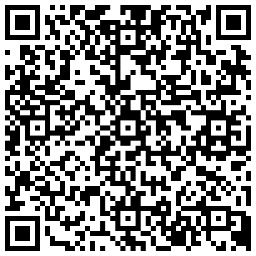 Watch the last video in the section.https://www.studyzone.tv/lessonID267-I-understand-why-some-relative-clauses-don't-start-with-relative-pronounsTask 2Can you use relative clauses to add extra information to a sentence using who, which, where, when, whose or that?E.g. Wolverine, who had recently battled with his arch-enemy, tucked into a hearty lunch.Batman loved eating chicken nuggets (which)….The Hulk enjoyed lollipops (when) ...Thor liked a balanced diet.ScienceThere are 2 types of Electricity – that which is plugged in and that which uses batteries.Can you sort these items into 3 groups. Think about how you would catergorise each itemPencilT.VRemote controlWashing machineToothbrushBowlCandleLawnmowerHairdryerChristmas tree lightsBathroom scalesLook around your house – add at least 4 more things to each list.WednesdayWednesday Watch the videoFactor PairsFollowed by the worksheet uploaded to your Purplemash ‘Work’ file.Use the picture as a stimulus.  Plan a short story about the super heroes. What could they have been doing all day? (Saving the world, Shopping for super hero accessories,  throwing a birthday party, taking Thor to the dentist)Why are they all getting together?  What are they talking about?Think about your use of language – interesting vocabulary, adjectives, adverbs and fronted adverbials. Sciencehttps://www.bbc.co.uk/bitesize/clips/zq3fb9qWatch the video. Now write a list of items you would need to build a circuit.Draw a diagram of an electrical circuit.Extension – In bullet points, write how the electrical circuit works.  ThursdayThursdayWatch the videoEfficient MultiplicationFollowed by the worksheet uploaded to your Purplemash ‘Work’ file.Write your short story from your plan from yesterday.Try to remember to include paragraphs. 3 paragraphs should be perfect.Paragraph 1- Begin your story by explaining what your heroes are up too.Paragraph 2- tell the reader the main event/what the problem was.Paragraph 3- solve the problem and finish off with either a dramatic ending or a cliff hanger. Spanishhttps://www.bbc.co.uk/teach/supermovers/ks1--ks2-mfl-spanish-greetings-with-ben-shires/zfksqp3https://www.bbc.co.uk/teach/class-clips-video/spanish-ks2-meeting-a-spanish-family/z4d9wtyWatch these 2 clips. Write down any words you recognise or think you understand. Practise saying them to your family.ICT:2 code- Choose an activity to practice your coding skillsFriday FridayWatch the videoWritten Methods.Followed by the worksheet uploaded to your Purplemash ‘Work’ file.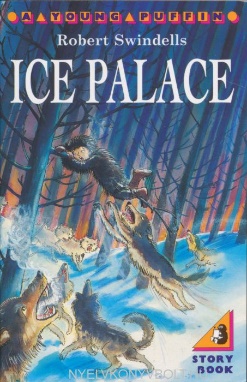 We are starting our next book. The Ice Palace. Looking at the front cover, make a prediction of what the story is about. When and where do you think it is set? What do you think the characters are like? Give reasons for your answers.